ACQUINA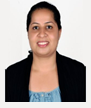 ACQUINA.304667@2freemail.com   AREAS OF EXPERTISE: CAREER SNAPSHOT . SALES EXECUTIVE (03-Apr-2016 till date)INLAND GENERAL TRADING LLC, DUBAI  
Areas of Operation: Administration/HR Support/Procurement/Archiving/Sales SupportCore responsibilities:Administration/Procurement/Archiving:Managing the Legal Documents such as Trade License, Tenancy Contracts.Documentation of all vendor and office documents and archiving them for future access.Compile and update various spreadsheets.General Office administration and maintenance. Ordering monthly stationary requirement.Managing and coordination with the staff.Organizing, arranging and coordinating meetings.Reviewing the telephone bills and escalate any discrepancy to Etisalat office.Handling petty cashCoordination with PRO, IT, Manager, Teams across India and DubaiManaging MD, Director and Manager’s dairy and providing updates accordingly.
HR Support Maintaining, documenting Employees files and records.  Data verification, updates and entry to ensure accurate and timely monthly processing of remuneration payments to employees/ Payroll processing.Process leave and other relevant applications.Prepare and process final settlement of employeesCoordinating with Insurance Companies for Group Medical Insurance of employees and Car insurance.Drafting correspondence such as salary certificate, offer letter, experience letter, termination letter, bank letter etc.Sales & MarketingPreparing the mailers.Participating in the Events and gathering data.Providing the quotation to the customers and follow ups.Preparing the payment charts.Coordination with Sales Manager in finalizing the deal.SENIOR PROCESS ASSOCIATE (06-Apr-2015 to 30-Nov-2015)ENVOY MORTGAGE PVT LTD, INDIACore responsibilities:Validating the mortgage documents to ensure smooth funding is rendered to the borrower.Auditing the documents for both Purchase and Refinance loans Auditing all the documents received in closing stack with loan approval conditions and other documents as per the funding requirement using the Funding audit checklist and escalating to US Funder if any corrections are requiredCoordinating with inter departments on necessary correction to the documentsIndexing the documents to appropriate title head,  uploading revised documents with necessary correction and sending the documents to the investor to fund the loanAuditing the Final HUD-1 received with all the necessary items on borrowers’ charges, credits, & deposits, seller charges, seller credits, and third party commission and escalating to the US funder for any corrections and uploading the Final HUD received to ship to the investorPreparing the presentation on KPI reportSending emails and coordination with US Branch offices for requesting the documentsWorking closely with Group leaders  and Funding Support Manager on updating the procedure manualsProviding process updates to the team and process improvement ideas to the managementSENIOR ASSOCIATE (02 May 2011 to 06 Mar 2015)ERNST & YOUNG, INDIA 	                         	                                 Core responsibilities:Manage the assignment process for a wide population of assigneesSingle point of contact for assignees, HR team of the client company and the Global coordinating offices.Arrange for a tax briefing for assignees on the conditions of the assignment with both home and host countries Handling a team of 5 membersAllocation of work, clarifying doubts of team members on the processQuality check and reviews of the tasks completed by team membersProviding feedback to the associate based on the reviews and handling small issues independentlyMonitoring the time sheets of team ensuring that the time spent on client is charged appropriatelyPreparing the KPI report and budget for clientsTraining the new hires on tools and processRegular calls with StakeholdersPreparing and giving presentation to stakeholder like Partner/ Senior Manager on the process workflow, Challenges and Best Practices Implementation of new clients/ Calls/ preparing the process documents and sharing with the coordinating officesProactively identifying the process improvement ideas to bring efficiency in workCUSTOMER SUPPORT ASSOCIATE (29 July 2010 to 29 Apr 2011)WNS, INDIA Core responsibilities:General Insurance, Private motor, Commercial Motor and Home Insurance for an Irish Process Handling Midterm Amendments and Renewals Handling Inbound calls Making outbound calls to customers to customers or other department for follow up when requireTEAM MEMBER (INSURANCE)  (19 Dec 2005 till 15 Sep 2006)AXA BUSINESS SERVICES LTD, INDIA Core responsibilities:Claim Analysis. Cancelling the policy which is on the deceased person's name and transferring it to the remaining Life Assured. Settling the claim for which all the documents are produced by their Next of Kin. Requesting the documents for the settlement of the policy if the required documents are not produced.Quality check and Accreditation of new employees.CUSTOMER CARE ASSOCIATE (TELECOM) (28 May 2004 till 16 Dec 2005)BHARATI TELEVENTURES LTD, INDIACore responsibilities:Handling queries from Retailers and Dealers Handling customer queries on GPRS, download issues, handset setting errors, value added services, promotional offers, bill disputePreparing Reports.Training new employees on handling customer, updating the product information on Intranet.EDUCATIONANNAMALAI UNIVERSITY, Tamil Nadu, India 
Master of Business Administration Specialization in Human Resource Management & Transport Management ST. AGNES COLLEGE, MANGALORE, INDIABachelor of ScienceMathematics, Physics & Computer Application CERTIFICATIONSMCR (GEN 1A and GEN 1B) certification from Insurance Institute of Ireland (Jan 2011)Senior Grade English Type Writing from S.S.L.C Board Karnataka (Oct 2003)Qualified and result driven professional with 9 years of experience in Training, Administration, Business Development, Client Relationship, Customer Service, People Management and Engagement Management.   Demonstrated expertise in providing organizational support, performing well under work pressure, coordinating with multicultural personnel, meeting tight deadlines, maintaining confidentiality of company records, dealing tactfully with various concerned agencies and surpassing performance parameters. Dynamic and resourceful team player with excellent communication, presentation, problem solving, time management, and leadership skills.   STRENGTHSQualified and result driven professional with 9 years of experience in Training, Administration, Business Development, Client Relationship, Customer Service, People Management and Engagement Management.   Demonstrated expertise in providing organizational support, performing well under work pressure, coordinating with multicultural personnel, meeting tight deadlines, maintaining confidentiality of company records, dealing tactfully with various concerned agencies and surpassing performance parameters. Dynamic and resourceful team player with excellent communication, presentation, problem solving, time management, and leadership skills.   STRENGTHSQualified and result driven professional with 9 years of experience in Training, Administration, Business Development, Client Relationship, Customer Service, People Management and Engagement Management.   Demonstrated expertise in providing organizational support, performing well under work pressure, coordinating with multicultural personnel, meeting tight deadlines, maintaining confidentiality of company records, dealing tactfully with various concerned agencies and surpassing performance parameters. Dynamic and resourceful team player with excellent communication, presentation, problem solving, time management, and leadership skills.   STRENGTHSQualified and result driven professional with 9 years of experience in Training, Administration, Business Development, Client Relationship, Customer Service, People Management and Engagement Management.   Demonstrated expertise in providing organizational support, performing well under work pressure, coordinating with multicultural personnel, meeting tight deadlines, maintaining confidentiality of company records, dealing tactfully with various concerned agencies and surpassing performance parameters. Dynamic and resourceful team player with excellent communication, presentation, problem solving, time management, and leadership skills.   STRENGTHSQualified and result driven professional with 9 years of experience in Training, Administration, Business Development, Client Relationship, Customer Service, People Management and Engagement Management.   Demonstrated expertise in providing organizational support, performing well under work pressure, coordinating with multicultural personnel, meeting tight deadlines, maintaining confidentiality of company records, dealing tactfully with various concerned agencies and surpassing performance parameters. Dynamic and resourceful team player with excellent communication, presentation, problem solving, time management, and leadership skills.   STRENGTHS●U.A.E experienced professional●Aptitude in Administration Functions ●Excellent organizing & coordination skills●Outstanding relationship management●Analytical with keen eye to detail●Tact to deal with multicultural audience●Goal focused and self-motivated●Proficient in computer applications●General Affairs●Documentation●Employee Training●Administration●Time Management●Employee Relation & Motivation